Name _____________________________The Case of the Hungry Stranger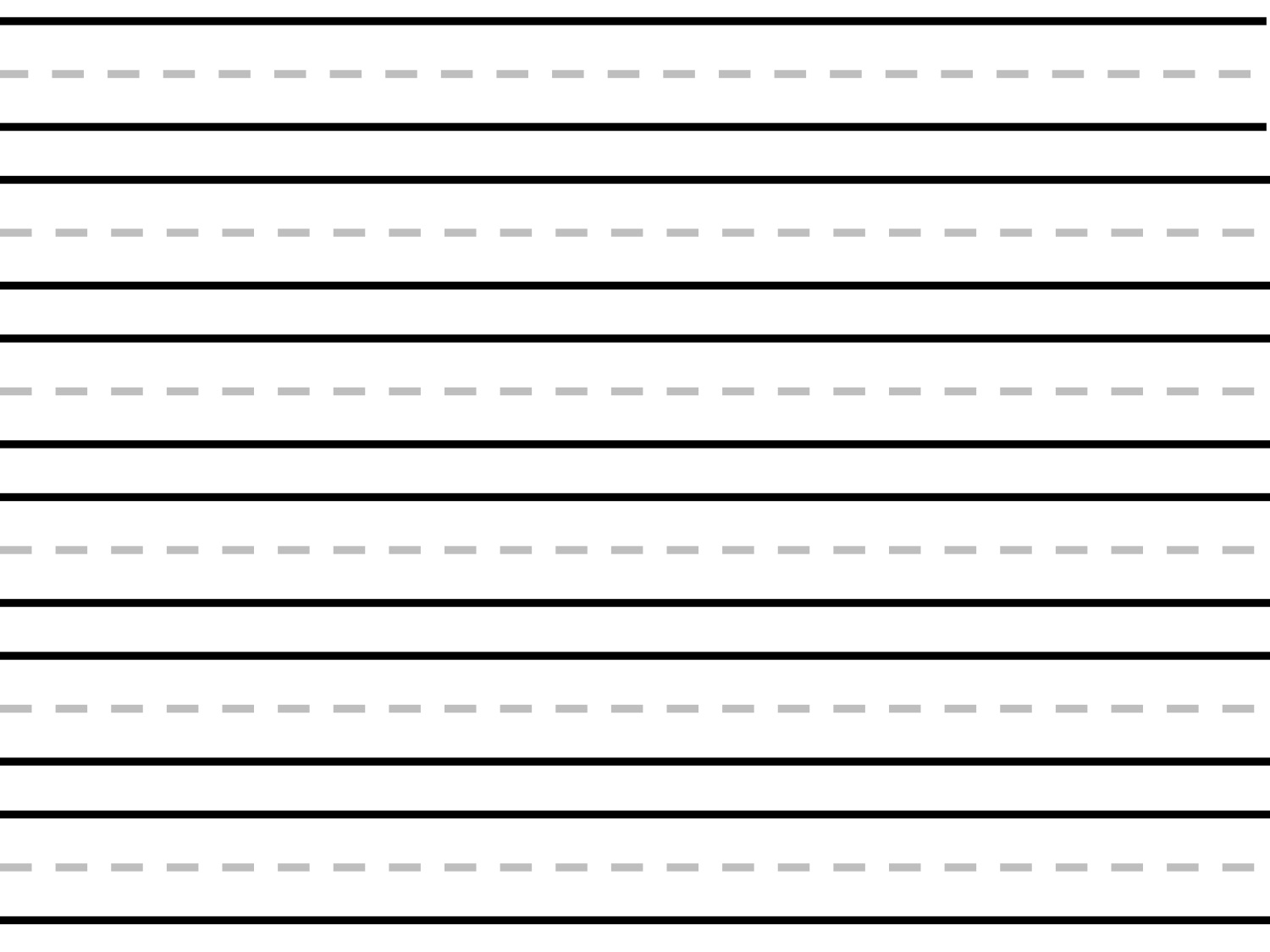 